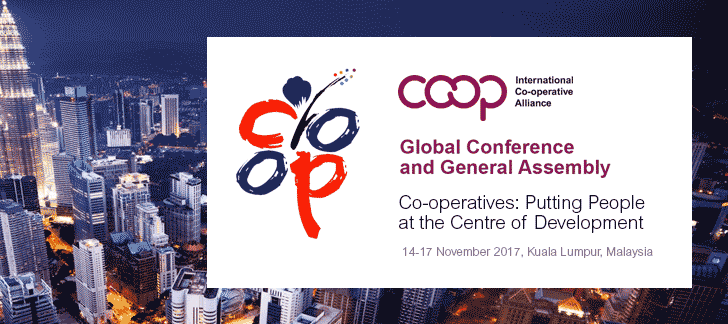 ICA Küresel Konferansı ve Genel Kurul Programı belli olduMalezya Kooperatifler Birliği ANGKASA’nın ev sahipliğinde yapılacak ICA Küresel Konferansı, Genel Kurulu ve öncesindeki sektörel toplantılar dâhil, 12-17 Kasım 2017 tarihlerinde dünyanın her yerinden kooperatifçiler Malezya’nın başkenti Kuala Lumpur’da buluşacakKonferansın teması: Halkı kalkınmanın merkezinde konumlandırmakDünya Ekonomik Forumu temsilcisi ve Oxford Üniversitesi ile Londra Ekonomi Okulu Öğretim Üyesi Ekonomist Dr. Linda Yueh açış konuşması yapacak“Sürdürülebilirliğin Anası”  olarak isim yapmış Norveç eski Başbakanı Dr. Gro Harlem Brundtland da konferansın ana konuşmacısı olarak kapanış konuşması yapacakGenel Kurulda yeni ICA Başkanı ve Yönetim Kurulu Üyeleri seçilecekKonferans öncesi ICA Yönetim Kurulu ve sektörel örgütlerinin toplantılarıKonferans öncesinde, 12-13-14 Kasım 2017 tarihlerinde ICA Yönetim Kurulu ve sektörel örgütlerin yönetim kurulları ve genel kurulları yapılacak.12 Kasım: Asya-Pasifik Gençlik Örgütü genel toplantısıÜniversite Kampüs Kooperatifleri networkünün toplantısı13 Kasım: Küresel ICA Yönetim KuruluICA Konut Yönetim KuruluICA Küresel Cinsiyet Eşitliği KomitesiIHCO (sağlık) ve CICOPA (Hizmet) Kooperatifleri sektörlerinin ortak YK toplantısıGençlik Networkü toplantısıICAO (Tarım) genel toplantısı ve semineri14 Kasım:Küresel ICA Yönetim Kurulunun Sektörler ve Bölgelerin Yönetim Kurulları ile ortak toplantısı (Sabah)Kooperatif Mevzuatı Komitesi (Sabah)CICOPA Yönetim Kurulu (öğleden Sonra)Kooperatif Gençliği toplantısıICFO (Balıkçılık) Yönetim Kurulu ve Genel Kurulu (12.00 – 18.00 arası)Asya-Pasifik Tüketim Kooperatifleri Komitesi toplantısıGençlik Networkü AsamblesiICA Asya-Pasifik Bölgesel Yönetim Kurulu (öğleden sonra)IHCO (Sağlık) Yönetim KuruluICA Konut Genel Kurulu (öğleden sonra)ICA Kalkınma Komitesi toplantısıGençlik Networkü Yönetim KuruluCCW - Uluslararası Tüketim Kooperatifleri örgütü Yönetim Kurulu15 Kasım: ICA Küresel KonferansıKonferansa sunulacak bildiriler ve yapılacak panellerin, ÖĞREN (Learn), DENE (Experiment), ARAŞTIR (Explore) ve AĞ KUR (Network) başlıklarını taşıyan dört ayrı gruplandırma altında yapılması kararlaştırılmış.Gün: PerşembeKonferansın AçılışıKonferans, dünyaca ünlü ekonomist, Dünya Ekonomik Forumu temsilcisi ve Oxford Üniversitesi ve Londra Ekonomi Okulu Öğretim Üyelerinden Dr Linda Yeuh’ün konuşması ile açılacak.Paralel Oturumlarİstediğimiz gelecek için kalkınma ortaklıkları (Dame Pauline Green başkanlığında)Kooperatiften Kooperatife Ticaret – Mevcut başarıların kapsamını genişletmekİşbirliği Ekonomisi – Nedir ve kooperatifler niçin bunu dikkate almalı?Kooperatif yolla Sermaye ArtırımıOdaklanma (Focus) grupları: Alyans’a ortaklığın değeri nedir?Network (Ağ Kurma) Saati: Kooperatiflerin partnerleri olarak kamu kuruluşlarıGenç Kooperatifçiler Hareket Halinde – Kooperatif Gençliği ve ITVizyonerler  - ABD Kooperatifçiliğinin 100. Yılı videosuMalezya kooperatiflerine ziyaret (11.00 – 17.00 saatleri arası)İngiliz Kooperatifçi Ed Mayo’nun Kooperatifçilik Tarihi kitabını imzalama oturumuMülteci krizi çözümünde kooperatif potansiyeli (14.00 – 15.50)Sağlık kooperatiflerinin dünyada vatandaşlara sağladığı hizmetlerKooperatif davanızı savunma: Politika yapanlara sorununuzu nasıl ulaştırırsınız?ICA Yönetim Kurulu adaylarını tanıtım (14.00 – 15.00)Robotların sahibi kim? Kooperatifler ve “big data”2030’da kooperatifler: SKH’ne ulaşmada kooperatif modellerinin işleviBugünkü Dünya, Muhtemel Gelecek (E. Ostrom’un çalışmaları hk. film)Cinsiyet Eşitliğini kooperatifinizde nasıl entegre edersiniz?Kooperatiflerarası ticaret ağı buluşması (16.00 – 17.00)Malezya Kooperatifleri ile networkün (ağ kurma) etkinliği (18.00 – 20.00)2. Gün: Cuma, 16 KasımParalel OturumlarSektörümüzün değerlendirilmesi: Büyüme, sorunlar ve başarılar - Monitor’un 2017 rakamlarının açıklanması ve konu hk. konuşmalar/genel oturum (09.00 – 10.00)Kooperatifler için uygun (yasal) ortam – Şu anda neredeyiz?Kooperatif hareketi ölçme: Kooperatifler için daha iyi istatistiklere doğruICA Tarım ve Tüketim ortak oturumu: Sürdürülebilir dağıtım kanalları inşa etmeICA Yönetim Kurulu adaylarının tanıtımı (10.30 – 11.30)Zihnimizdeki kooperatifler: Model kooperatif haberleşme kampanyalarıKooperatifler ve istihdamın geleceği (13.30 – 15.00)Kooperatifleri tanıtan kurumlar olarak hükümetlerÇok (farklı) ortaklı kooperatifler: Kooperatif yönetişiminde yeniliklerKooperatif mesajın ulaştırılması: Pratik tüyolar ve araçlarKonut Kooperatifleri: Genç liderlerin katılımı çalıştayıDr. Brundtland’in kapanış konuşması 15.30 – 17.00)Kapanış resepsiyonu (18.30 – 20.00)ICA Genel Kurulu: 17 Kasım 2017Genel Kurul (09.00 – 16.00)Yönetim Kurulu toplantısı (16.00 – 18.00)